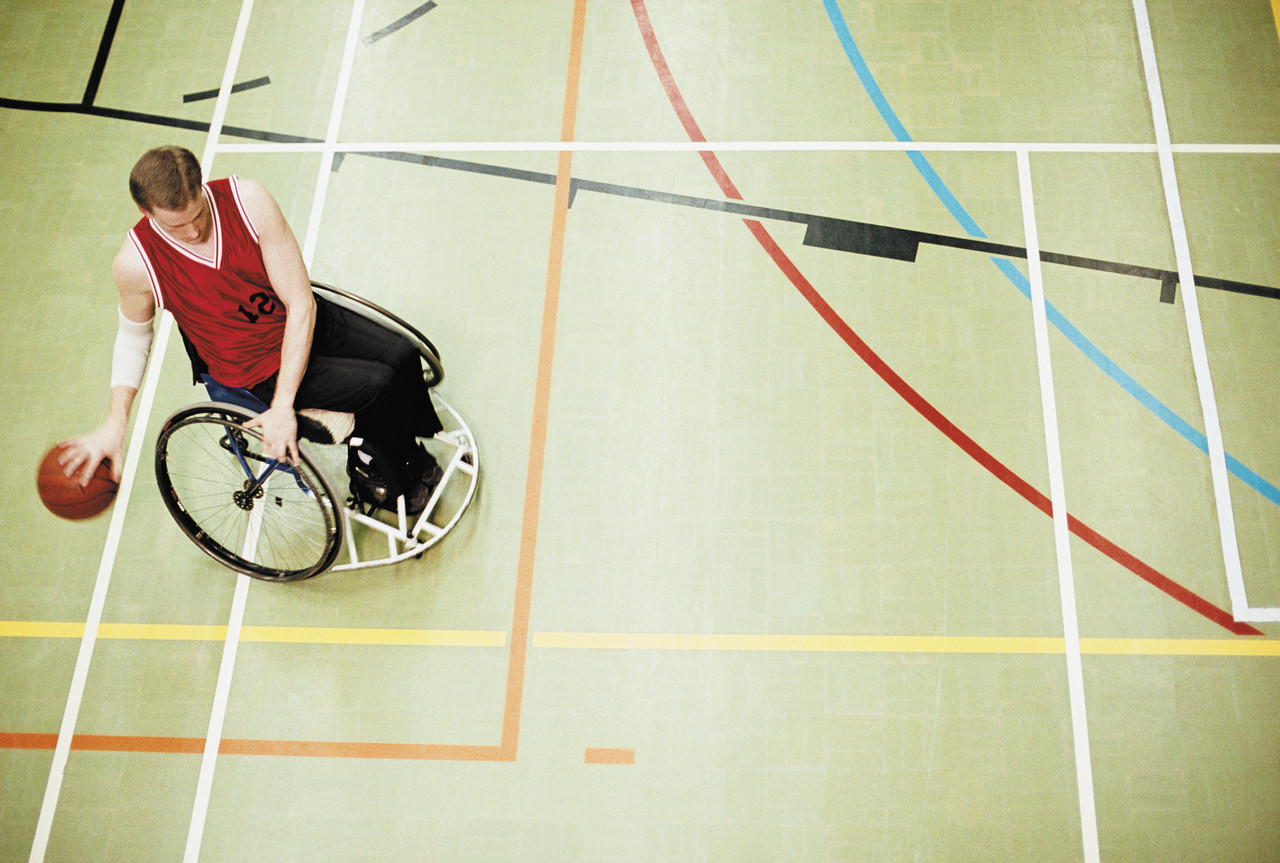 Am 		Dienstag, den 10.11.2015 findet in der Sporthalle der Kirnbachschule ein ganz besonderer Sporttag statt!Nach den Realschülern nehmen auch unsere Schüler im Rahmen des Projektes 	„Behindertensport macht Schule“ am 	„6. Rolli-Sport-Tag“ von 	13.30 – 15.00 Uhr	teilSebahattin Basköy, Trainer im Rollstuhlbasketball bringt unseren Schülern zusammen mit Jürgen Mayer, Rollstuhlbasketballer und Paralympics – Teilnehmer die Welt aus der Sicht eines Rollstuhlfahrers näher. Beim gemeinsamen Sporttreiben werden Vorurteile und Ängste gegenüber Behinderten durch eigenes Rollstuhlfahren abgebaut. Dieses Projekt stellt zudem einen weiteren wertvollen Baustein auf dem Weg zu einer wahren (Klassen-) Gemeinschaft dar.Der Unterricht endet dann wie gewohnt um 15.45 Uhr.Mit freundlichen Grüßen,A. Bauer, Klassenlehrerin					H. Eberhardt, Sportlehrer Kl. 7……………………………………………………………………………………………………………………………Ich habe die Information zum „6. Rolli-Sport-Tag“ am Dienstag, den 10.11.2015 erhalten. Mein / unser Kind _____________________________  nimmt daran teil._____________________________					___________2015Unterschrift Erziehungsberechtigte						DatumKirnbachschule GWRS Bischwiese 4  75223 Niefern-ÖschelbronnSehr geehrte Eltern der Klasse 7liebe Schülerinnen,liebe Schüler,Bischwiese 475223 Niefern-ÖschelbronnTel. 07233/9642-22Fax 07233/9642-19Email:gwrs@kirnbachschule.de